Vedtekter NSF s faggruppe for sykepleiere i revmatologi § 1 Navn NSF s faggruppe for sykepleiere i revmatologi, forkortet NSF-FSR§ 2 Medlemskap og medlemsrettigheter A. Medlemmer: Medlemskap i faggruppen er åpent for medlemmer i NSF som imøtekommer de krav til medlemskap som faggruppa for øvrig fastsetter. B. Æresmedlemmer: Faggruppens styre kan tildele æresmedlemskap til personer som har gjort seg særlig fortjent til dette. C. Stemmerett og valgbarhet: Medlemmer som er à jour med kontingent til NSF og faggruppen har stemmerett og er valgbare. Det samme gjelder æresmedlemmer som også tilfredsstiller ordinære krav til medlemskap. § 3 Formål A. Faggruppen er forpliktet til å følge NSF s formål og prinsipper og skal vektlegge de av NSF s prioriteringer som har generell og/eller spesiell gyldighet for faggruppens virkeområde. B. Utover de formål som er spesifikke for den enkelte faggruppe må følgende inngå: Faggruppen skal: ‐ Skape møteplass for fag‐ og kunnskapsutvikling ‐ Bidra til utvikling av faglig identitet og tilhørighet ‐ Bidra til utvikling, anvendelse og formidling av forsknings‐ og erfaringsbasert kunnskap ‐ Bidra til samarbeid og utvikling av kompetansenettverk på tvers av faggruppetilhørighet ‐ Bidra til å utvikle strategier, systematisk arbeid og kompetanse innen NSF s fag‐ og helsepolitiske prioriteringer ‐ Bidra til å utvikle og videreutvikle utdanningsprogrammer av høy kvalitet for sitt fagområde § 4 Generalforsamlingen A. Generalforsamlingen: Generalforsamlingen er faggruppens høyeste myndighet. Den holdes hvert annet år (eventuelt hvert fjerde år) i samsvar med NSF s landsmøteperiode. I de år NSF har landsmøte må generalforsamlingen holdes innen landsmøtet starter. 1. Adgang: Generalforsamlingen er åpen for de av faggruppens medlemmer som har meldt sin tilstedeværelse innen den frist styret fastsetter. 2. Saksliste: Enkeltmedlemmer, lokale faggrupper og faggruppens styre kan foreslå saker for behandling i generalforsamlingen. Sakene må være sendt faggruppens styre minst 2 måneder før generalforsamlingen holdes. Saksliste og saksdokumenter kunngjøres på faggruppens nettside senest 2 uker før generalforsamlingen holdes. Sakslisten foreslås av faggruppens styre og godkjennes av generalforsamlingen. Saker som ønskes tatt opp utenom sakslisten krever 4/5 flertall av tilstedeværende stemmeberettigete. Saker kan strykes fra sakslisten med alminnelig flertall. Følgende poster er obligatoriske: ‐ Registrering av antall stemmeberettigete ‐ Oppnevning av ordstyrer(e) ‐ Godkjenning av sakslisten ‐ Oppnevning av tre medlemmer til å underskrive protokollen ‐ Oppnevning av utvalg for oppdrag under generalforsamlingen ‐ Gjennomgang av faggruppens virksomhet, herunder årsberetning og regnskap for de foregående fire (eventuelt to) år ‐ Godkjenning av faggruppens overordnete satsingsområder og økonomiske føringer ‐ Valg av: Faggruppeleder, øvrige styremedlemmer og vara medlemmer Leder, medlemmer og vara medlemmer i nominasjonskomiteen Øvrige valg som følger av faggruppens vedtekter. 3. Valg og votering: Valg skal foregå skriftlig. Faggruppeleder må for å være valgt ha minst 50 % av de avgitte stemmer. Oppnås ikke slikt flertall, foretas omvalg. Får fremdeles ingen kandidat det nødvendige flertall, foretas omvalg mellom de to kandidater som ved første omvalg oppnådde flest stemmer. Blanke stemmer betraktes som ikke avgitte stemmer. Ved andre valg og annen avstemming hvor ikke annet er bestemt i vedtektene, gjelder alminnelig flertall av de avgitte stemmer. Tilsvarende gjelder for valg av nominasjonskomiteens leder. Dersom ikke noen stemmeberettiget forlanger skriftlig stemmegivning, foregår annen avstemming enn valg ved håndsopprekking eller elektronisk avstemming. B. Ekstraordinær generalforsamling: Det skal innkalles til ekstraordinær generalforsamling når det kreves av en av følgende instanser: 1. Faggruppens styre 2. Minst 50 % av lokale faggrupper 3. Minst 25 % av medlemmene. Møtet skal kunngjøres minst fire uker før det finner sted. Dokumenter som vedrører den eller de saker som forårsaker at møtet holdes, skal kunngjøres på faggruppens nettsider snarest mulig og senest innen to uker før ekstraordinær generalforsamling holdes. Dersom ekstraordinær generalforsamling fører til at faggruppens styre må nedlegge sin funksjon, velges et interim styre som fungerer frem til neste ordinære generalforsamling. På tilsvarende måte velges interim medlemmer av styret, samt vara medlemmer, dersom så mange medlemmer/vara medlemmer nedlegger sine verv at styret ikke lenger er funksjonsdyktig. § 5 Styret A. Plass i organisasjonen: Styret er faggruppens høyeste utøvende organ mellom generalforsamlingene. Det står ansvarlig overfor generalforsamlingen og overfor NSF s forbundsstyre, sistnevnte i forhold til de krav som må imøtekommes for å være en godkjent faggruppe i NSF. B. Styret skal: 1. Lede faggruppens virksomhet og forvalte gruppens midler 2. Fatte vedtak om årlige budsjett‐ og handlingsplaner, godkjenne årsberetning og årlige regnskaper. NSF s generalsekretær skal underrettes om styrets vedtak 3. Ta initiativ i sykepleiefaglige spørsmål som har betydning for faggruppens medlemmer 4. Behandle innkomne saker fra enkeltmedlemmer, lokale faggrupper og NSF s sentrale organer 5. Oppnevne ad hoc utvalg for særlige oppdrag 6. Påse at faggruppens vedtekter til enhver tid er i samsvar med faggruppenes vedtektsmodell og prinsipper nedfelt i NSF s vedtekter. 7. Oppnevne nye medlemmer og vara medlemmer av nominasjonskomiteen, dersom så mange medlemmer/vara medlemmer har fått varig forfall at komiteen ikke lenger er funksjonsdyktig. C. Valg og sammensetning: 1. Styret består av leder, nestleder, 3 medlemmer og 3 vara medlemmer. Nestleder velges av og blant styrets medlemmer. For øvrig konstituerer styret seg selv 2. Styret velges av generalforsamlingen for en periode av to (eventuelt fire) år. Gjenvalg kan skje 3. Leder, styremedlemmer og vara medlemmer velges skriftlig ved egne valg 4. Dersom leder får varig forfall, fungerer nestleder som faggruppens leder ut valgperioden 5. NSF s generalsekretær skal til enhver tid være underrettet om sammensetning av faggruppens styre. D. Ny valg: Dersom så mange medlemmer/vara medlemmer i styret får varig forfall i løpet av generalforsamlingsperioden at styret ikke lenger er funksjonsdyktig, skal nominasjonskomiteen administrere suppleringsvalg, basert på uravstemning blant stemmeberettigete medlemmer. E. Styremøter: 1. Styremøter holdes minst 2 ganger årlig, og ellers så ofte lederen eller minst tre av styrets medlemmer finner det nødvendig. Det skal føres protokoll fra styrets møter 2. Innkalling til møte, saksliste, nødvendige bilag og protokoll fra foregående møte skal i alminnelighet være sendt medlemmer og vara medlemmer minst 3 uker før møtet holdes. 3. Styret er beslutningsdyktig når minst 2/3 av totalt antall stemmeberettigete medlemmer og vara medlemmer er til stede 4. Alle avgjørelser treffes ved alminnelig flertall, med mindre annet er bestemt i faggruppens vedtekter. I tilfelle stemmelikhet er lederens stemme avgjørende. § 6 Nominasjonskomiteen A. Mandat: Nominasjonskomiteen innstiller for valg som skal skje under generalforsamlingen. Innstillingen skal foreligge ved generalforsamlingens åpning. For øvrig skal nominasjonskomiteen utføre sin funksjon i samsvar med valgreglement godkjent av generalforsamlingen. Valgreglementet skal være i samsvar med de prinsipper som gjelder for valg under NSF s landsmøte. B. Sammensetning: Nominasjonskomiteen velges av generalforsamlingen og består av leder, minimum 2 medlemmer og minimum 2 vara medlemmer. Valget gjennomføres uten forutgående innstilling. Nestleder velges av og blant nominasjonskomiteens medlemmer. C. Funksjonstid: Nominasjonskomiteen trer i funksjon etter generalforsamlingen og fungerer fram til neste generalforsamlings avslutning. § 7 Lokale faggrupper A. Generelt: Faggruppen kan organiseres med eller uten lokale faggrupper. Ved etablering av lokale faggrupper skal disse avgrenses i henhold til NSF s lokale struktur (fylkesledd). Lokale faggrupper etableres innen de enkelte fylkesledd, slik faggruppens styre bestemmer. Styret kan beslutte at lokale faggrupper også kan etableres på tvers av fylkesgrensene. NSF s generalsekretær skal til enhver tid være underrettet om lokal struktur for faggruppen. Faggruppens styre godkjenner også eventuell oppløsning av en lokal faggruppe. Eventuelle gjenværende midler tilfaller faggruppen. B. Lokale besluttende organer: Lokale faggrupper skal struktureres med årsmøte (minimum hvert annet år), som velger et styre som utøvende organ mellom årsmøtene. C. Vedtektsmodell for lokale faggrupper: Vedtektsmodell for lokale faggruppers drift, struktur, valg osv. vedtas av faggruppens generalforsamling. Basert på denne modellen godkjenner faggruppens styre eventuelle avvik for den enkelte lokale faggruppe. NSF s generalsekretær skal underrettes om den vedtektsmodell generalforsamlingen har vedtatt, samt eventuelle lokale avvik fra denne. § 8 Kontingent Årlig kontingent for medlemskap i faggruppen fastsettes av generalforsamlingen og innkreves av NSF. Rutiner og bestemmelser vedrørende purring, kontingentrestanse, automatisk utmelding m.m. vil for øvrig være i samsvar med kontingentbestemmelser i NSF. Æresmedlemmer betaler ingen kontingent. § 9 Innmelding og utmelding Inn‐ og utmelding skjer til NSF. § 10 Årsberetning, regnskap og budsjett A. Beslutningsorgan: Faggruppens årsberetning, regnskap og budsjett godkjennes av faggruppens styre. B. Administrativ oppfølging: Føring av faggruppenes regnskaper, inklusive regnskap for faggruppenes lokalgrupper, ivaretas av NSF, som også besørger relevante innberetninger til offentlige myndigheter. C. Registrering: Faggruppens styre er ansvarlig for registrering i offentlig organisasjonsregister. § 11 Medlemskap i andre organisasjoner Beslutning om medlemskap i andre organisasjoner fattes av generalforsamlingen, og må deretter godkjennes av NSF s forbundsstyre. Tilsvarende prosedyre gjelder for eventuell utmelding. § 12 Suspensjon/eksklusjon Suspensjon eller eksklusjon av et medlem kan kun besluttes av forbundsstyret, i samsvar med NSF s vedtekter. § 13 Verv og ansettelse i NSF Vedtektsfestete verv i faggruppens sentrale og lokale organisasjonsledd, samt i sentralt og lokalt fagforum, kan ikke kombineres med ansettelsesforhold i NSF. Verv som leder av sentralt fagforum kan ikke kombineres med verv i forbundsstyret. § 14 Habilitetsregler Forvaltningslovens regler når det gjelder inhabilitet har tilsvarende anvendelse for saksbehandling i faggruppens besluttende organer. Når det på forhånd er klart eller sannsynlig at et medlem i det aktuelle besluttende organ blir ansett som inhabil under behandling av en sak, skal vedkommende fratre under behandlingen av saken.  § 15 Vedtektsendringer A. Kvalifisert flertall for vedtak: Endringer i faggruppens vedtekter må vedtas med 2/3 flertall av tilstedeværende stemmeberettigete i generalforsamlingen. B. Forberedelse av vedtektsendringer: Forslag om vedtektsendringer må være faggruppens styre i hende senest 2 måneder før generalforsamlingen holdes. Alle forslag om vedtektsendringer forelegges NSF s generalsekretær til vurdering før forslagene behandles. Dersom vedtak fattes uten at slik forutgående vurdering er foretatt, effektueres vedtaket etter at generalsekretær har bekreftet samsvar med gjeldende modell for faggruppenes vedtekter og øvrige prinsipper nedfelt i NSF s vedtekter. C. Dispensasjoner: Dispensasjon fra faggruppens vedtekter kan vedtas av faggruppens styre. Dersom saken innebærer dispensasjon fra modell for faggruppenes vedtekter, avgjøres saken av forbundsstyret. Vedtak om dispensasjon krever at minst 2/3 av styrets stemmeberettigete medlemmer stemmer for forslaget. § 16 Oppløsning A. Beslutning: Beslutning om oppløsning av faggruppen krever 5/6 flertall blant tilstedeværende stemmeberettigete i generalforsamlingen, og må bekreftes av NSF s forbundsstyre. B. Disponering av gjenværende midler: Ved oppløsning skal faggruppens midler tilfalle NSF. Midlene skal stå urørt i 10 år, i fall ny faggruppe etableres og godkjennes i løpet av denne perioden. C. Fusjonering: Dersom faggruppen oppløses for å fusjonere med en eller flere andre godkjente faggrupper i NSF, tilfaller midlene den nye faggruppen under forutsetning av at denne godkjennes av NSF s forbundsstyre. 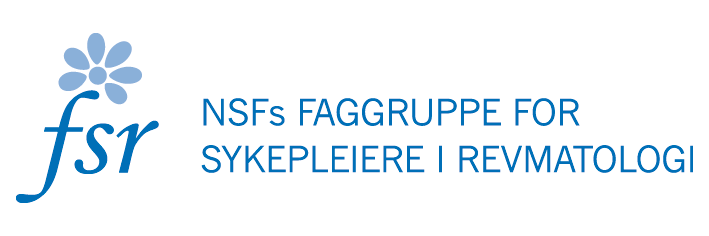 